1.2.3. Potenzfunktionen(1) Potenzfunktionen mit geraden Exponenten(2) Potenzfunktionen mit ungeraden ExponentenDEF: Eine Funktion f heißt  in einem Intervall I = [a;b], wenn für zwei beliebige Stellen x1 und x2 mit x1 < x2 aus I gilt: .DEF: Eine Funktion f heißt  in einem Intervall I = [a;b], wenn für zwei beliebige Stellen x1 und x2 mit x1 < x2 aus I gilt: .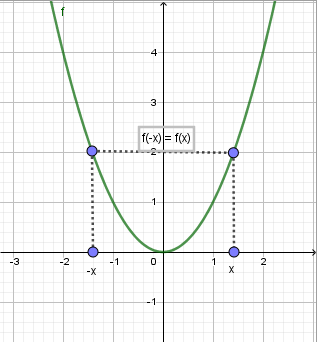 DEF: Eine Funktion f heißt achsensymmetrisch zur 2. Achse, wenn für alle x  D gilt: f(–x) = f(x).DEF: Eine Funktion f heißt punktsymmetrisch zum Ursprung, wenn für alle x  D gilt: f(–x) = –f(x).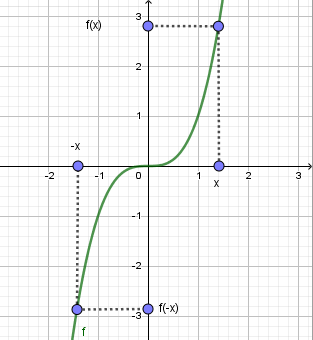 alle Potenzfunktionen sind streng monotonDef.-bereichx ∊ Rx ∊ R \ 0x ∊ R \ 0Werte-bereich; y ∊ Ry = 1y > 0; y ∊ RNullstellex = 0keinekeinegemeinsame PunkteA (–1; 1)B (0; 0)C (1; 1)A (–1; 1)B (1; 1)Monotoniex < 0 streng monoton fallendx > 0 streng monoton steigendx < 0 streng monoton steigend x > 0 streng monoton fallendBeispiele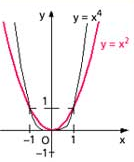 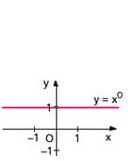 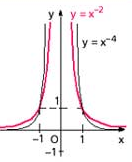 Symmetrieachsensymmetrisch zur 2. Achsef(x) = f(–x)achsensymmetrisch zur 2. Achsef(x) = f(–x)achsensymmetrisch zur 2. Achsef(x) = f(–x)Def.-bereichx ∊ Rx ∊ Rx ∊ R \ 0Wertebereichy ∊ Ry ∊ Ry ∊ R \ 0Nullstellex = 0keinekeinegemeinsame PunkteA (–1; –1)B (0; 0)C (1; 1)A (–1; –1)B (1; 1)Monotoniestreng monoton steigendstreng monoton steigendstreng monoton fallendBeispiele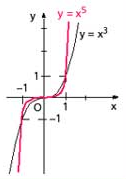 kubische Parabel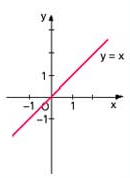 Gerade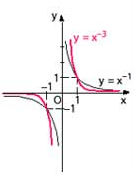 HyperbelSymmetriepunktsymmetrisch zum Ursprungf(x) = –f(–x)punktsymmetrisch zum Ursprungf(x) = –f(–x)punktsymmetrisch zum Ursprungf(x) = –f(–x)